                                                                                                Obec Trnovec nad Váhom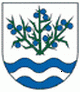 Materiál č. 3 na 14. zasadnutie Obecného zastupiteľstva v Trnovci nad Váhom dňa 25.04.2016K bodu programu 4:„ Vyhodnotenie Obchodnej verejnej súťaže č. 1/2016 o najvhodnejší návrh na uzavretie zmlúv na predaj nehnuteľného majetku obce Trnovec nad Váhom“1. Dôvodová správaDôvodová správa k materiálu č. 3 na 14. zasadnutie OZ v Trnovci nad Váhom Obecné zastupiteľstvo na svojom 13. zasadnutí dňa 04.04.2016 uznesením č. 111/2016 schválilo zámer predaja majetku obce a to:     -byt č. 1, v bytovom dome so súp. č. 502, vchod č. 1 prízemie, v k. ú. Trnovec nad Váhom , 
       evidovaný na LV č. 1801, postavený na pozemku registra C KN s parc. č. 461/34,  
       zastavaná plocha a nádvorie o výmere 115 m2, v k. ú. Trnovec nad Váhom zapísaného na 
       LV č. 1057, v celosti, vrátane spoluvlastníckeho podielu na spoločných častiach a 
        spoločných zariadeniach domu v rozsahu 1/6- iny      -pozemok registra C KN parc. č. 466/32, zastavaná plocha a nádvorie o výmere 23 m2, v 
        celosti, evidovaný na LV č. 1057, v k.ú. Trnovec nad Váhom      -pozemok registra C KN parc. č. 466/31, zastavaná plocha a nádvorie o výmere 1 m2, v 
        celosti, evidovaný na LV č. 1057, v k. ú. Trnovec nad Váhom,ďalej spôsob predaja majetku obce a to formou obchodnej verejnej súťaže č.1/2016, schválilo podmienky obchodnej verejnej súťaže č.1/2016 a návrh kúpnej zmluvy. Obecné zastupiteľstvo na posúdenie, vyhodnotenie predložených návrhov, vyhodnotenie najvhodnejších ponúk, celej súťaže a výber i určenie víťaza súťaže schválilo súťažnú komisiu v zložení:     RNDr. Edita Belovičová     Róbert Láng     Ing. Jozef Hanzlík     Ing. Daša Pallerová     Ing. Jaroslav HlavatýObchodná verejná súťaž č.1/2016 o najvhodnejší návrh na uzavretie zmluvy na predaj nehnuteľného majetku obce Trnovec nad Váhom bola oficiálne vyhlásená dňa 05.04.2016. Informácie so všetkými podkladmi potrebnými pre obchodnú verejnú súťaž č.1/2016 boli zverejnené na úradnej tabuli obce, v regionálnej tlači a na internetovej stránke našej obce odo dňa 05. apríla do 21. apríla 2016. Minimálna kúpna cena uvedených nehnuteľností bola stanovená vo výške 50 000 eur.Účastníci súťaže mali možnosť podať svoje súťažné návrhy do 21. apríla do 14:00 hod. Otváranie obálok so súťažnými návrhmi a ich vyhodnotenie bolo verejné a uskutočnilo sa dňa 21. apríla 2016 o 14:00 hod. v sídle vyhlasovateľa súťaže, v zasadačke Obecného úradu v Trnovci nad Váhom. Súťažná komisia následne na svojom zasadnutí prerokovala a vyhodnotila výsledky obchodnej verejnej súťaže č.1/2016. Nakoľko do stanoveného termínu, t.j. do 21.4.2016 nebol podaný do súťaže žiadny návrh, vyhodnocovacia komisia konštatovala neúspešnosť súťaže a odporučila obecnému zastupiteľstvu vyhlásiť 2. kolo súťaže s rovnakými podmienkami. Zároveň bolo komisiou navrhnuté predĺženie lehoty na predkladanie súťažných návrhov do 2. kola OVS č.1/2016 a porozmýšľať nad znížením minimálnej kúpnej ceny za dané nehnuteľnosti.Vyhlásenie 2. kola obchodnej verejnej súťaže č.1/2016 by postupovalo na základe pôvodných nezmenených podmienok. Postup obce pri obchodnej verejnej súťaži (podľa ust. § 281 až § 288 zákona č. 513/1991 Zb. Obchodného zákonníka) je nasledovný:
- obec schváli zámer predať majetok obce a spôsob jeho predaja 
- obec schváli podmienky obchodnej verejnej súťaže
- obec zverejní zámer predať majetok obce a spôsob predaja- na úradnej tabuli, internetovej stránke obce a v regionálnej tlači 
- podmienky obchodnej verejnej súťaže musia byť zverejnené najmenej 15 dní pred uzávierkou na podávanie návrhov do obchodnej verejnej súťaže
- vyhodnotenie verejnej obchodnej súťaže
- uzavretie kúpnej zmluvy
- zverejnenie kúpnej zmluvy na webovej stránke obce alebo v Obchodnom vestníku
